Αρ. πρωτ.: 18895/19-5-2021Κ.Α:  35.6699.999, 35.6699.005,            20.6699.999CPV:44316400-2, 44521000-8ΤΙΜΟΛΟΓΙΟ ΠΡΟΣΦΟΡΑΣ     Ο Υπογεγραμμένος…………………………………………………………………      Αφού έλαβα υπόψη την υπ’ αριθμό 10/21 Μελέτη και συμφωνώ με τις τεχνικές προδιαγραφές των υλικών προσφέρω τις παρακάτω τιμές :                                                                                           Αιγάλεω………..                                                                                           Ο Προσφέρων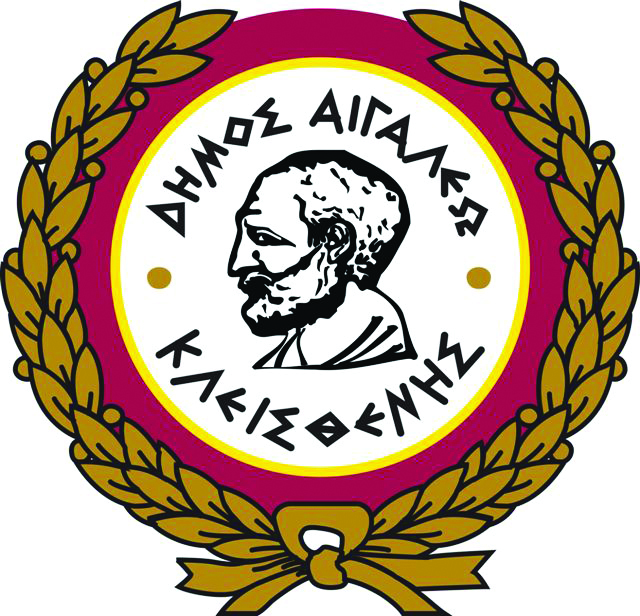 ΕΛΛΗΝΙΚΗ ΔΗΜΟΚΡΑΤΙΑ                           ΝΟΜΟΣ  ΑΤΤΙΚΗΣ		ΔΗΜΟΣ ΑΙΓΑΛΕΩ	 	Δ/ΝΣΗ  ΠΡΑΣΙΝΟΥΠΡΟΜΗΘΕΙΑ  ΑΝΑΛΩΣΙΜΩΝ, ΛΟΥΚΕΤΩΝ Αριθμός Μελέτης  10  / 2021ΚΑΤΗΓΟΡΙΑ Α΄ ΑΝΑΛΩΣΙΜΑ  ΟΜΑΔΑ 1 Κ.Α 35.6699.999, Δ/νση ΠρασίνουΑ/ΑΕΙΔΟΣ- ΠΕΡΙΓΡΑΦΗΜΟΝ. ΜΕΤΡ.ΠΟΣ.ΤΙΜΗ ΜΟΝ. €ΣΥΝΟΛΟ  €1ΑλφάδιΤΕΜ12Αντάπτορας μαγνητικός για μύτες 1/4″ 60 mm.ΤΕΜ503Αντάπτορας μαγνητικός για μύτες 1/4″ 75 mm.ΤΕΜ504Ακρυλικό χρώμα εξωτερικών χώρων  λευκό (επιθυμητή συσκ.9 λίτρων)ΛΙΤΡΑ505Ακρυλικό χρώμα εξωτερικών χώρων διάφορα χρώματα ΛΙΤΡΑ506Ακρυλικό εσωτερικών χώρων οικολογικό –άοσμοΛΙΤΡΑ407Αλυσίδα γαλβανισμένη εν θερμώ καλιμπρέ 7mm (κουλούρα)ΚΙΛΑ1008Βερνίκι εμποτισμού ξύλου  καρυδιάΛΙΤΡΑ59Βερνίκι προστασίας ξύλου διάφανο σατινέ ή ματΛΙΤΡΑ1010Βερνίκι προστασίας ξύλου καρυδιάΛΙΤΡΑ1011Βενζινόκολλα 500mlΤΕΜ112Γερμανικό κλειδί 6Χ7 ΤΕΜ5013Γερμανικό κλειδί 6Χ7 & κλίση 15 °ΤΕΜ214Γκαζοντανάλια 1΄ΤΕΜ315Γκαζοντανάλια 3/4΄ΤΕΜ316Γκαζοντανάλια ρυθμιζόμενη 250mmΤΕΜ117Γωνιακός  τροχός  ρεύματος ρυθμιζόμενοςΤΕΜ218Γωνίες PVC για πλαστικό PVC κανάλι δαπέδουΤΕΜ1019Γωνιόμετρο αλουμινένιο 2*50cmTEM120Διαλυτικό χρωμάτων  ΤΕΜ1021Δίσκοι κοπής για ηλεκτρικό πριόνι ΤΕΜ1022Δίσκοι κοπής μετάλλων 125 Χ 1.0 Χ 22,2mm ΤΕΜ20023Δίσκοι λείανσης αυτοκόλλητοι 125 mm (Σετ 10 τεμ. Νο: 60 ,80 ,120, 240ΣΕΤ20024Δίσκοι λείανσης 125 mm Νο: 40 ,60 ,80ΤΕΜ5025Δίσκος γωνιακών τροχών άκαμπτος 125cmΤΕΜ526Δοκιμαστικό κατσαβίδι μεγάλοΤΕΜ327Δραπανοκατσάβιδο Κρουστικό μπαταρίας με εξαρτήματαΤΕΜ128Δραπανοκατσάβιδο κρουστικό &  Παλμικό κατσαβίδιΣΕΤ129Εκτονούμενο Αγκύριο M10 X 120ΤΕΜ2030Εποξική κόλλα 2-συστατικών για μέταλλα 24mlΤΕΜ131Εποξικό επισκευαστικό μίγμα 2-συστατικών σε μορφή στόκου 400 mlΤΕΜ132Ηλεκτρόδιο 2,5Χ350ΚΙΛΑ2433Καλώδιο ηλεκτροκολησης  ΜΕΤΡΟ2034Καρόβιδες με παξιμάδι  6Χ50ΤΕΜ50035Καρόβιδες με παξιμάδι  8Χ100ΤΕΜ50036Καρόβιδες με παξιμάδι  8Χ 120ΤΕΜ50037Καρόβιδες με παξιμάδι  8Χ 150ΤΕΜ50038Κατσαβίδι σταυρού μακρύ  PH2 Χ 350 mmΤΕΜ339Κατσαβίδι σταυρού μακρύ  PH3 Χ 275 mmΤΕΜ440Κλειδοθήκη ασφαλείας με συνδυασμόΤΕΜ241Κανάλι πλαστικό δαπέδου αυτοκόλλητοΜΕΤΡΟ2042Κοντάρι αλουμινίου αναδιπλούμενο  για ρολά βαφής 102-200 cm ΤΕΜ243Μετροταινία 5 m με κουμπί μπλοκαρίσματος ταινίαςΤΕΜ444Μετροταινία 8 m με κουμπί μπλοκαρίσματος ταινίαςΤΕΜ245Μπαλαντέζα καρούλι 50 μέτρα ΤΕΜ246Μύτες σταυρός  PH2 25mm για δραπανοκατσάβιδοΤΕΜ2047Μύτες σταυρός  PH2 50 mm για δραπανοκατσάβιδοΤΕΜ2048Μύτες σταυρός  PH3 25mm για δραπανοκατσάβιδοΤΕΜ2049Μύτες σταυρός  PH3 50 mm για δραπανοκατσάβιδοΤΕΜ2050Ντουκόχρωμα μαρτελέ (σφυρήλατο) γκρίΤΕΜ6551Ντουκόχρωμα κυπαρισσί κ.λ.πΤΕΜ10052Ξυλόβιδες 5Χ50ΤΕΜ100053Ξυλόβιδες 5Χ100ΤΕΜ100054Ξυλόβιδες 5Χ60  ΤΕΜ100055Ξυλόβιδες 5Χ70  ΤΕΜ100056Ξυλόβιδες 6Χ100 ΤΕΜ100057Ξυλόστοκος 200 grΤΕΜ558Ουπα (βυσμα πλαστικό) Νο: 10 ΤΕΜ50059Πάστα καλάϊ ΤΕΜ160ΠένσαΤΕΜ361Πινέλο 1.5"με φυσική τρίχα και ξύλινη χειρολαβήΤΕΜ2062Πινέλο 2"με φυσική τρίχα και ξύλινη χειρολαβήΤΕΜ2063Πινέλο 2 1/2 "με φυσική τρίχα και ξύλινη χειρολαβήΤΕΜ2064Πτυσόμενο καρότσιΤΕΜ165Ροδέλες για καρόβιδες Νο:6 φαρδιέςΤΕΜ20066Ρόδες ενισχυμένες για ΚαρότσιΤΕΜ467Ρολό ανταλλακτικό ( καλοριφέρ) 5mmΤΕΜ1068Ρολό ανταλλακτικό  ( καλοριφέρ) 10mmΤΕΜ1069Ρολό ανταλλακτικό  ( καλοριφέρ) 15mmΤΕΜ1070Ρολό ανταλλακτικό  ( καλοριφέρ) 20mmΤΕΜ1071Ρολό ανταλλακτικό βαψίματος  24 cm από μαλλί ΤΕΜ672Σκαφακια αποθήκευσης Νο: 2ΤΕΜ2073Σκαφακια αποθήκευσης Νο: 3ΤΕΜ2574Σκαφακια αποθήκευσης Νο: 4ΤΕΜ2075Σκούπα γκαζόν φύλλων μεταλλική  η γκράβαροΤΕΜ10076Σπρευ ανεξίτηλο διάφορων χρωμάτωνΤΕΜ1077Σπρέι Αντισκωριακό 300ml τύπου WD-40ΤΕΜ2078Σμυριδόπανο 230Χ280 P100ΤΕΜ2079Σμυριδόπανο 230Χ280 P1000ΤΕΜ2080Στριφώνια γαλβανιζέ Ν. 8Χ 100ΤΕΜ30081Στριφώνια γαλβανιζέ Ν. 10Χ 100ΤΕΜ25082Στρυφώνια γαλβανιζέ Ν. 16 Χ100ΤΕΜ10083Στειλιάρι  ξύλινο για γκράβαρο 120  cmΤΕΜ10084Στειλιάρι  ξύλινο για τσεκούρι 90  cmΤΕΜ585Στυλιάρι  ξύλινο για τσάπα 120  cmΤΕΜ2086Σύριγγα αναρρόφησης λαδιών Βαλβολινιέρα 800 grΤΕΜ187Σύρμα Γαλβανιζέ Νο12 Κουλούρα 2KgΚΙΛΑ288Σύρμα Γαλβανιζέ Νο7 Κουλούρα 2KgΚΙΛΑ289Τσάπα ενδεικτικού τύπου BENMAN Νο1ΤΕΜ490Τσαπάκι ενδεικτικού τύπυ BENMANTEM591Τρυπάνια μετάλλου HSS-Co (κράμα κοβαλτίου 5% ) Φ 4 mm                  ΤΕΜ5092Τρυπάνια  μετάλλου HSS-Co (κράμα κοβαλτίου 5% ) Φ 4.5 mm                  ΤΕΜ5093Τρυπάνια  μετάλλου HSS-Co (κράμα κοβαλτίου 5% ) Φ 5 mm                  ΤΕΜ4594Τρυπάνια  μετάλλου HSS-Co (κράμα κοβαλτίου 5% ) Φ 6  mm                 ΤΕΜ2095Τρυπάνια  μετάλλου HSS-Co (κράμα κοβαλτίου 5% ) Φ 7  mm                 ΤΕΜ2596Τρυπάνια  μετάλλου HSS-Co (κράμα κοβαλτίου 5% ) Φ 8 mm              ΤΕΜ2597Τρυπάνια  μετάλλου HSS-Co (κράμα κοβαλτίου 5% ) Φ 9 mm              ΤΕΜ1598Τρυπάνια κοβαλτίου επιτιτανιομένα 15 mmΤΕΜ1599Tριβείο παλμικό 200W Τριγωνική βάσηΤΕΜ1100Φιάλη προπανίου RTMAP/Pro 400grΤΕΜ10101Φυσητήρας επαναφορτιζόμενοςΤΕΜ1102ΣΕΤ Ταχυφορτιστής & μπαταρία ( ΕΙNHELL POWER X CHANGE 18V)ΤΕΜ1103Ψαλίδες χειρός κλαδέματοςΤΕΜ25104Χαρτοταινίες     των 20 mmΤΕΜ20 ΣΥΝΟΛΟ ΟΜΑΔΑΣ 1 ΦΠΑ 24% ΣΥΝΟΛΟ ΔΑΠΑΝΗΣΟΜΑΔΑ 2  Κ.Α  20.6699.99 ( Δ/νση Καθαριότητας) α/αΕΙΔΟΣΜΟΝ. ΜΕΤΡ. ΠΟΣ.1Σκούπες ψάθινες 6 ραφών με ξύλινο κοντάριΤεμ.20002Μεταλλικη Τσουγκράνα ορθογώνια με 10-14 δοντια με στυλιάρι κομπλέ Τεμ.203Ντουκόχρωμα μαρτελε (σφυρήλατο) γκρι LT1004Ντουκόχρωμα κυπαρισσιLT1505Ντουκόχρωμα μαυροLT506Ντουκόχρωμα κιτρινοLT207Διαλυτικό χρώματος Νίτρου thiner-1LT2508Κρουστικό πνευματικό σκαπτικό με 2 μπαταρίw Li-Ion 18V με αποσπώμενο ταχυτσόκΚΙΤ19Σετ "γερμανικών" κλειδιών 8-12 τεμαχίων 6 έως 22 mmΣετ110Σετ "πολύγωνα" κλειδιά 8-12 τεμαχίων 6 έως 22 mmΣετ111Σετ "καρυδάκια" με καστάνια και προέκταση 1/2''- 1/4'' σε κασετίναΣετ112Κατσαβίδια μεσαίου μεγέθους ΙΣΙΑ + ΣΤΑΥΡΟΣ 6 τεμάχια Σετ113Σφυρί μεσαίου μεγέθους 300-500 gr γενικής χρήσης με εργονομική λαβήΤεμ. 114Βενζινόκολλα 500mlΤεμ.515ΒΙΔΕΣ 6ΜΜ Χ 3CMΤεμ.10016ΒΙΔΕΣ 6ΜΜ Χ 5CMΤεμ.10017ΒΙΔΕΣ 8ΜΜ Χ 3CMΤεμ.10018ΒΙΔΕΣ 8ΜΜ Χ 5CMΤεμ.10019ΒΙΔΕΣ 10ΜΜ Χ 4CMΤεμ.5020ΒΙΔΕΣ 12ΜΜ Χ 6CMΤεμ.5021ΒΙΔΕΣ 14ΜΜ Χ 10CMΤεμ.3022Δεματικά πλαστικά καλωδίων 160Χ2,5 mm Συσκ/σία 100 τεμ1523Δίσκοι κοπής μετάλλου 230Χ3Χ22Τεμ.1024ΔΙΣΚΟΙ ΚΟΠΗΣ ΜΕΤΑΛΛΩΝ 125 Χ 1.0 Χ 22,2mm (ΜΙΚΡΑ)Τεμ.3025ΘΕΡΜΟΣΙΛΙΚΟΝΕΣ ΔΙΑΦΑΝΕΣΠακέτο 1 kg1026ΙΜΑΝΤΕΣ ΑΝΥΨΩΣΗΣ 3 ΜΤεμ.227ΙΜΑΝΤΕΣ ΑΝΥΨΩΣΗΣ 10 ΜΤεμ.228ΙΣΙΟ ΠΙΝΕΛΟ 2" ΜΕ ΦΥΣΙΚΗ ΤΡΙΧΑ ΚΑΙ ΞΥΛΙΝΗ ΧΕΙΡΟΛΑΒΗΤεμ.1029ΛΑΣΤΙΧΟ με ΛΙΝΑ 10ΜΜ (τρεχων μέτρο φάρδους 1,20 m)Μέτρο530ΛΑΣΤΙΧΟ με ΛΙΝΑ 6ΜΜ (τρεχων μέτρο φάρδους 1,20 m)Μέτρο531Πανί καθαρισμού (τσουβάλι) Κιλά4032ΠΑΞΙΜΑΔΙΑ ΑΠΛΑ Μ14Τεμ.5033ΠΑΞΙΜΑΔΙΑ ΑΠΛΑ Μ12Τεμ.5034ΠΑΞΙΜΑΔΙΑ ΑΠΛΑ Μ10Τεμ.10035ΠΑΞΙΜΑΔΙΑ ΑΠΛΑ Μ8Τεμ.10036ΠΑΞΙΜΑΔΙΑ ΑΠΛΑ Μ6Τεμ.10037ΠΑΞΙΜΑΔΙΑ ΑΣΦΑΛΕΙΑΣ Μ14Τεμ.5038ΠΑΞΙΜΑΔΙΑ ΑΣΦΑΛΕΙΑΣ Μ12Τεμ.5039ΠΑΞΙΜΑΔΙΑ ΑΣΦΑΛΕΙΑΣ Μ10Τεμ.10040ΠΑΞΙΜΑΔΙΑ ΑΣΦΑΛΕΙΑΣ Μ8Τεμ.10041ΠΑΞΙΜΑΔΙΑ ΑΣΦΑΛΕΙΑΣ Μ6Τεμ.10042ΡΟΔΕΛΕΣ ΑΠΛΕΣ Μ14Τεμ.5043ΡΟΔΕΛΕΣ ΑΠΛΕΣ Μ12Τεμ.5044ΡΟΔΕΛΕΣ ΑΠΛΕΣ Μ10Τεμ.10045ΡΟΔΕΛΕΣ ΑΠΛΕΣ Μ8Τεμ.10046ΡΟΔΕΛΕΣ ΑΠΛΕΣ Μ6Τεμ.10047ΡΟΔΕΛΕΣ ΦΑΡΔΙΕΣ Μ14Τεμ.5048ΡΟΔΕΛΕΣ ΦΑΡΔΙΕΣ Μ12Τεμ.5049ΡΟΔΕΛΕΣ ΦΑΡΔΙΕΣ Μ10Τεμ.10050ΡΟΔΕΛΕΣ ΦΑΡΔΙΕΣ Μ8Τεμ.10051ΡΟΔΕΛΕΣ ΦΑΡΔΙΕΣ Μ6Τεμ.10052ΚΟΠΙΛΙΕΣ ΓΑΛΒΑΝΙΖΕ 2 x 40 mmΤεμ.2053ΚΟΠΙΛΙΕΣ ΓΑΛΒΑΝΙΖΕ 3 x 40 mmΤεμ.2054ΚΟΠΙΛΙΕΣ ΓΑΛΒΑΝΙΖΕ 4 x 40 mmΤεμ.2055ΚΟΠΙΛΙΕΣ ΓΑΛΒΑΝΙΖΕ 5 x 40 mmΤεμ.2056Σετ τρυπάνια μετάλλου από 2 - 3 - 4 - 5 - 6 7 - 8 - 9 10 - 11 - 12 mmΤεμ.357Σετ τρυπάνια μετάλλου από 2,5 - 3,5 - 4,5 - 5,5 - 6,5 - 7,5 - 8,5 - 9,5 - 10,5 - 11,5 - 12,5 mmΤεμ.358Κοπίδι χάραξης Τεμ.559Σετ ζουμπάδεςΣετ660Σετ πόντες μακριέςΣετ661Κόλα 2 συστατικών Τεμ.1062ΣΙΛΙΚΟΝΕΣ ΣΩΛΗΝΑΡΙΟ ΠΙΣΤΟΛΙΟΥ ΜΑΥΡΕΣΤεμ.1063Σμυριδόπανο 230Χ280 P100Φύλλα1364Σμυριδόπανο 230Χ280 P1000Φύλλα1065Σμυριδόπανο 230Χ280 P320Φύλλα1066Σπρέι Αντισκωριακό 300ml τύπου WD-40Τεμ.2067Σπρέι γράσσου 300mlΤεμ.568Σπρέι χρώμα μαύροΤεμ.1069Σπρέι χρώμα λευκόΤεμ.1070Σπρέι καθαριστικό φρένων 300-400 mlΤεμ.1071ΣΤΟΥΠΙ ΚΑΘΑΡΙΣΜΟΥ ΤΣΟΥΒΑΛΙ  10 kgΤεμ.572ΣΥΡΜΑ ΓΑΛΒΑΝΙΖΕ Ν-12 (1,8) ΡΟΛΛΟ 2KG Τεμ.273ΤΕΦΛΟΝΤεμ.1074Φλατζόκολλα σωληνάριο τύπου DIRCO 250 mlΤεμ575Στιλιάρι βαριοπούλας 5 kgrΤεμ.576Μεταλλικές σωλήνες γαλβανιζε 3/4'' ενισχυμένες 6 μέτραΤεμ.10ΣΥΝΟΛΟΦΠΑ 24%ΣΥΝΟΛΙΚΗ ΔΑΠΑΝΗΣΥΝΟΛΟ  ΚΑΤΗΓΟΡΙΑΣ Α (Ομάδα 1+2)Φ.Π.Α 24%ΣΥΝΟΛΟ  ΔΑΠΑΝΗΣ  ΚΑΤΗΓΟΡΙΑΣ ΑΚΑΤΗΓΟΡΙΑ Β  ΛΟΥΚΕΤΑΑ/ΑΕΙΔΟΣ- ΠΕΡΙΓΡΑΦΗΜΟΝ. ΜΕΤΡΗΣΗΣΠΟΣΤΙΜ. ΜΟΝΣΥΝΟΛΟ1Λουκέτα ορειχάλκινα Νο 60  το ίδιο κλειδί Ενδεικτικού τύπου cisa locking lineΤΕΜ252Λουκέτα ορειχάλκινα Νο 50  το ίδιο κλειδί Ενδεικτικού τύπου cisa locking line ή titanΤΕΜ503Λουκέτο ορειχάλκινο Νο 40 με συνδιασμό 4 ψηφίων  Ενδεικτικού τύπου cisa locking lineΤΕΜ404Λουκέτο ορειχάλκινο Νο 40 με συνδιασμό 4 ψηφίων  Ενδεικτικού τύπου cisa locking line με μακρύ λαιμό405Λουκέτα  υψηλής  ασφαλείας με κάρταΤΕΜ36Λουκέτο ορειχάλκινο Νο 30 μακρύλαιμοΤΕΜ107Λουκέτο ατσάλινο τάκου Νο66 ενδεικτικού τύπου cisaTEM38Λουκέτο ατσάλινο No40 γαλβανισμένο με κύλινδρο ασφαλείας ενδεικτικού τύπου ABUSTEM209Κλειδιά απλά (αντικλείδια)ΤΕΜ4510Κλειδιά ασφαλείας (αντικλείδια)ΤΕΜ20 ΣΥΝΟΛΟ  ΦΠΑ 24% ΣΥΝΟΛΟ ΔΑΠΑΝΗΣΣΥΝΟΛΟ ΚΑΤΗΓΟΡΙΑΣ Α+ΒΦ.Π.Α 24%ΣΥΝΟΛΟ ΔΑΠΑΝΗΣ